                      План-конспектДата:  12.03.2020Класс:6 Тема: Wir räumen auf Цели: актуализация и совершенствование ЛЕ по теме, создание условий для развития навыков изучающего чтения, внимания, памяти, для воспитания интереса к изучаемому языку Тип урока:  комбинированный урок Оборудование: учебник, мел, доска, раздаточный и дидактический материалПриложение 1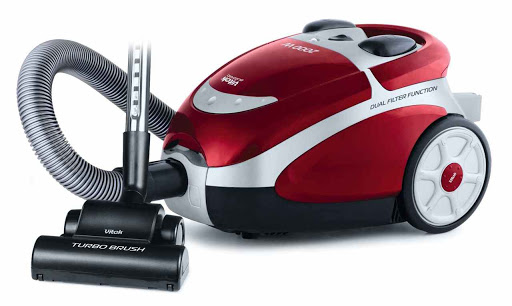 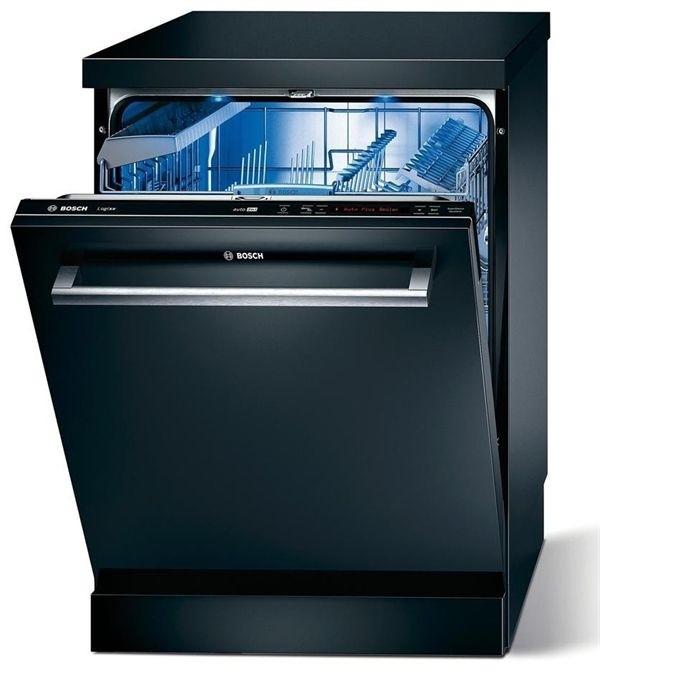 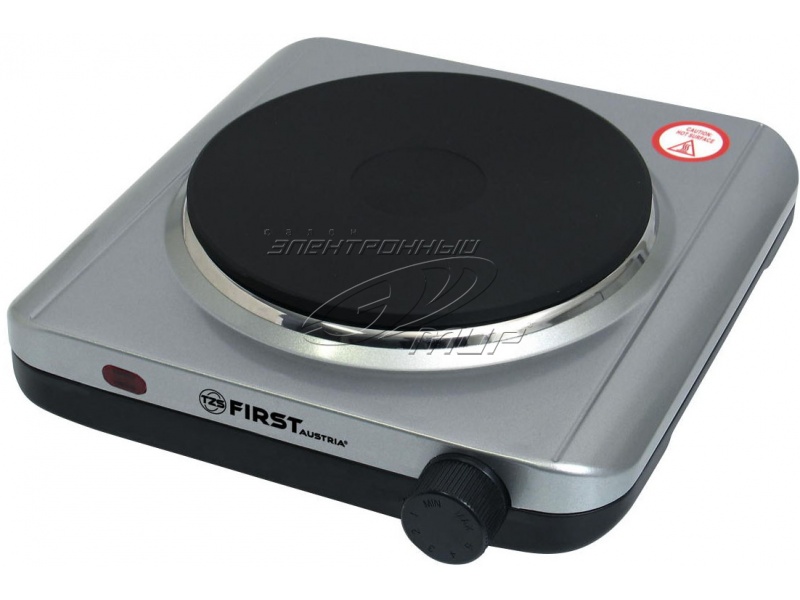 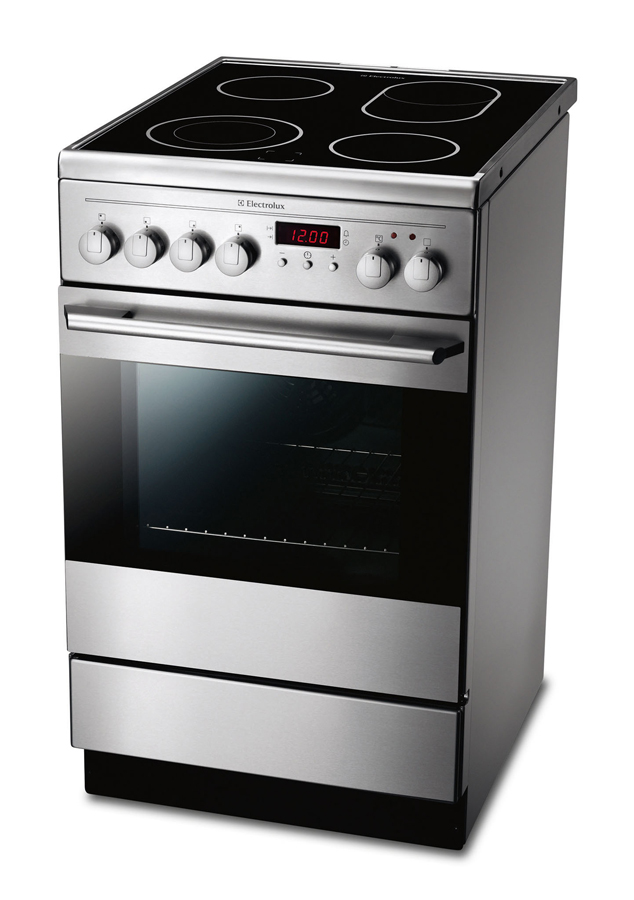 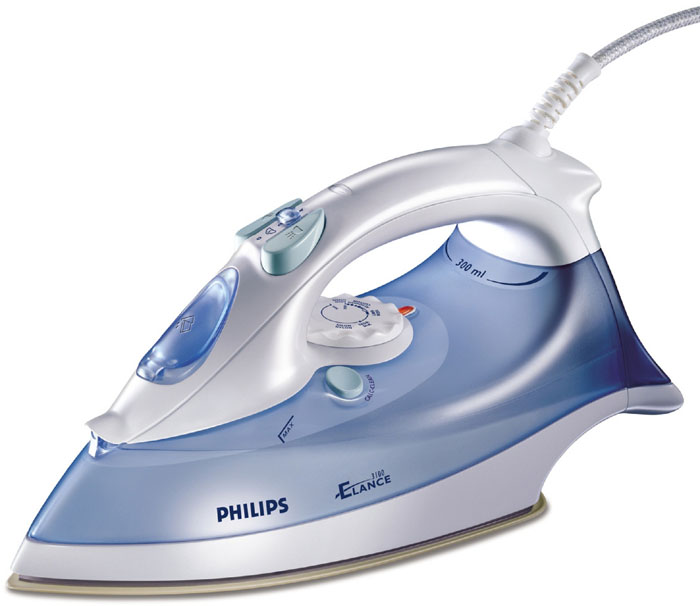 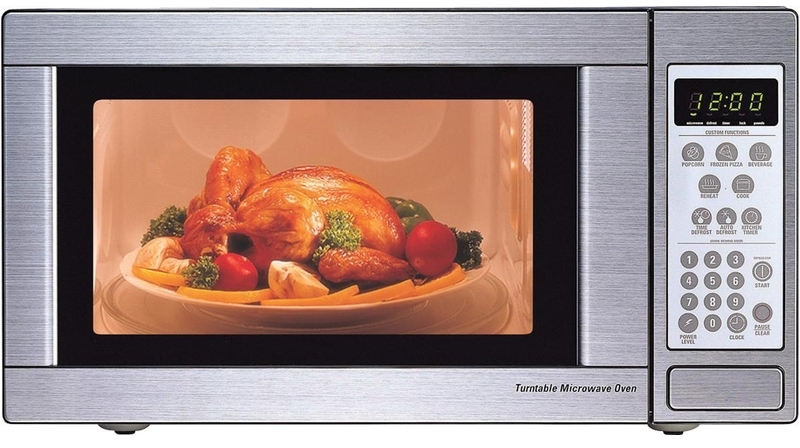 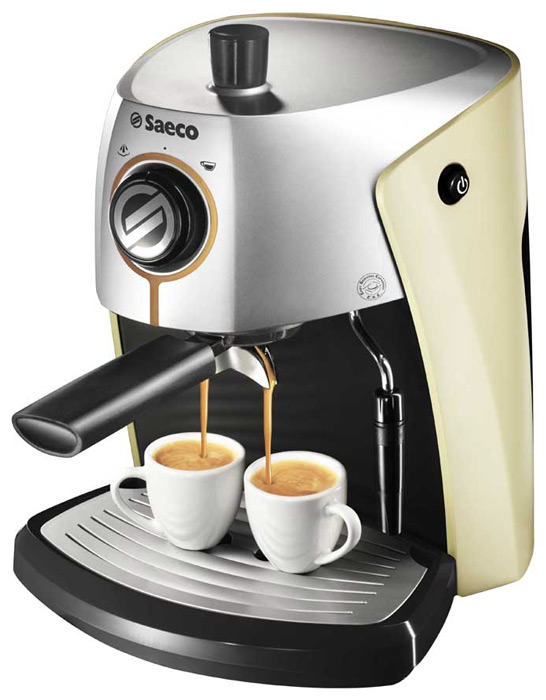 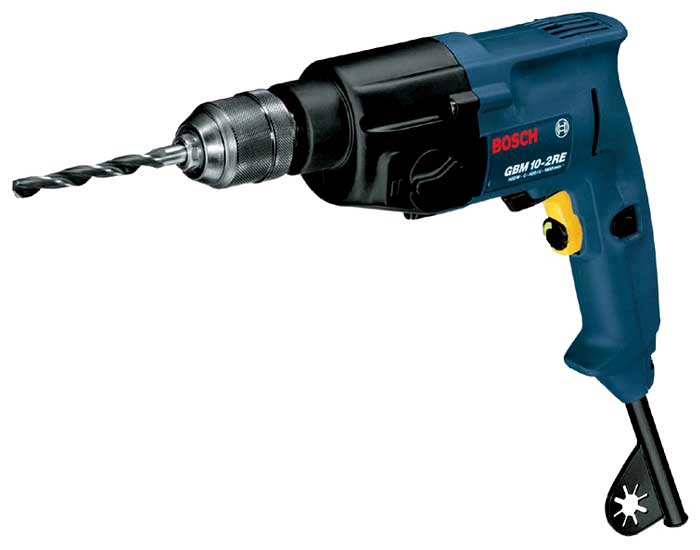 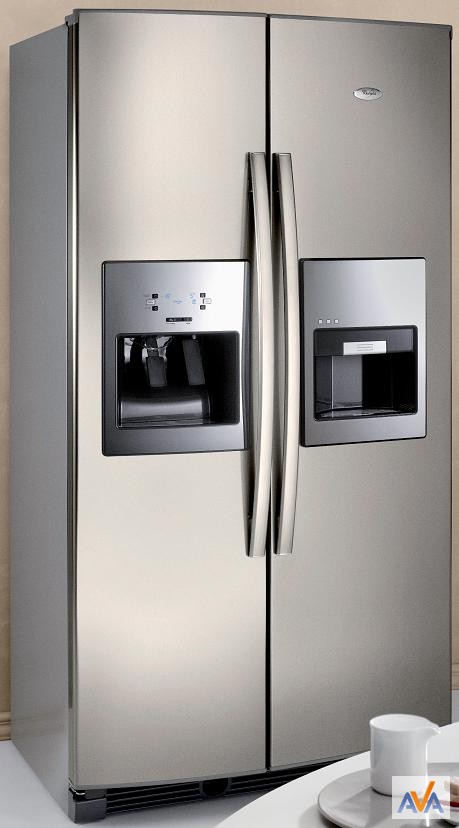 ЭтапЗадачи этапаСодержаниеВремяОрганизационноеначало урокасоздать атмосферу иноязычного общенияGuten Tag! Setzt euch. 1Основная часть урокапогрузить учеников в тему урокаповторить лексикуактуализировать и совершенствовать ЛЕактуализировать и совершенствовать ЛЕDas Thema der heutigen Stunde ist „ Wir räumen auf “. Heute in der Stunde wiederholen wir die Wörter zum Thema, lesen einen Text, machen verschiedene Übungen.Ich zeige ein Bild. Die Kinder antworten auf die Frage: Was ist das? (Приложение 1)Macht die Übung „Was passt zusammen?“Spülen                          LebensmittelEinkaufen                     StaubBügeln                          LöcherBohren                         FensterSaugen                         WäschePutzen                          GeschirrMacht die Übung „Was macht man mit diesen Maschinen ?“Mit der Kaffeemaschine … .Mit der Waschmaschine … .Mit der Geschirrspülmaschine … .Mit dem Bügeleisen … .Mit dem Staubsauger … .Antwortet auf die Fragen:Welche Haushaltsgeräte habt ihr zu Hause?Welche Haushaltsgeräte helfen beim Kochen?Welche Haushaltsgeräte helfen beim Aufräumen?Macht eine Ruhepause. Zieht eine Karte und antwortet„Wie heißt das Gerät?“1.Mit diesem Gerät macht man das Essen warm.2.Mit dieser Maschine bohrt man Löcher in die Wand.3.Mit diesem Gerät bügelt man.4.Mit dieser Maschine wäscht man Wäsche.5.Mit diesem Gerät kühlt man Lebensmittel.6.Mit dieser Maschine spült man Geschirr.7.Mit diesem Gerät saugt man Staub.8.Mit dieser Maschine macht man Kaffee.9.Mit diesem Gerät kocht man das Essen.10.Mit diesem Gerät kocht man das Essen.Macht die Übung „Welche Substantive passen zu den Verben?“aufräumen: abräumen:putzen:wischen:machen:spülen:Macht die Bücher auf der Seite 160 Übung 1b аuf. Ergänzt mit „aufräumen“  oder „abräumen“.Beispiel: Die Mutter … den Tisch … . -Die Mutter hat den Tisch abgeräumt .Macht die Bücher auf der Seite 160 Übung 1c аuf. Was haben sie schon gemacht?  Ergänzt das Partizip II. Macht diese Übung schriftlich.Beispiel :Anna hat das Zimmer aufgeräumt .Macht die Bücher auf der Seite 160 Übung 1d аuf. Lest diese kleine Geschichte. Wie antwortet ihr auf die Frage der Mutter?1353653373Заключительный этапРефлексияподвести итоги урокаWelche Haushaltsgeräte habt ihr in euren Familien?3Объявление домашнего заданияопределить домашнее заданиеSchreibt  die Hausaufgabe auf. Sollt Übung 1e auf der Seite 161 machen.1Выставление отметок с их комментированиемдеятельность учащихсяIhr bekommt folgende Noten.1